附件一、会议回执会议回执附件二：行车路线接送方式： 广州南站、白云机场由广亚负责接送至酒店自驾车：狮山华美达酒店（和信广场）详细地址：佛山市南海区狮山镇博爱中路61号和信广场（佛山一环西线博爱路出口）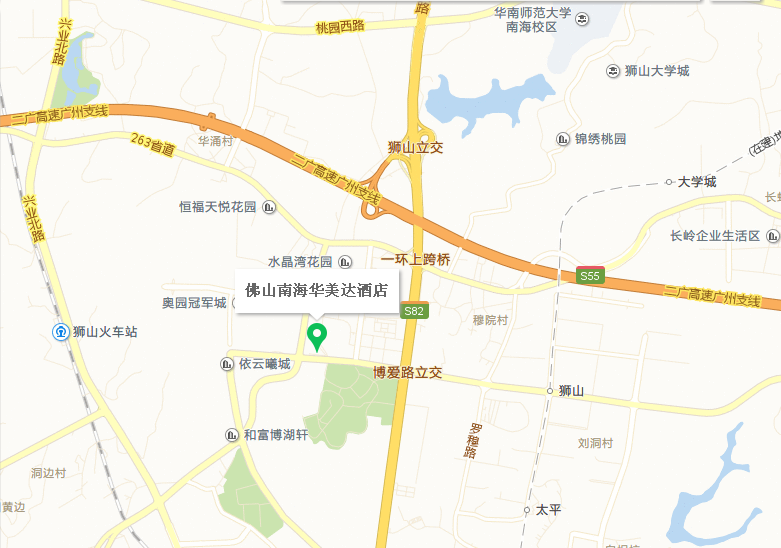 姓名性别职务工作单位办公电话手机是否住宿住【  】 不住【  】住宿标准标间【  】  单间【  】是否合住： 标间【  】  单间【  】是否合住： 标间【  】  单间【  】是否合住： 入住时间 离店时间是否接站是【  】否【  】到站详情广州南站【  】白云机场【  】航班号/车次：广州南站【  】白云机场【  】航班号/车次：广州南站【  】白云机场【  】航班号/车次：28日上午参观广亚公司（自愿）28日上午参观广亚公司（自愿）是 【  】 否【  】是 【  】 否【  】是 【  】 否【  】是 【  】 否【  】备注